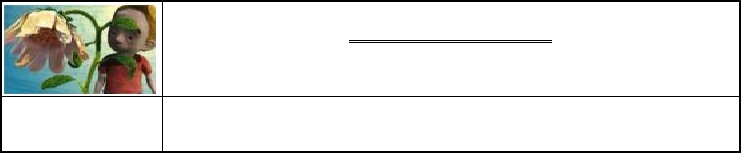 1 - Escreve, dentro do retângulo, o nome da história, a data e o teu nome.2 - Lê com atenção os vários momentos da história e escreve-os ordenadamente nas linhas abaixo.Entretanto, a flor recuperou e o menino adormeceu debaixo dela.O menino desceu e atravessou o mundo inteiro para dar água à flor.Levaram-no para casa e quando passava pelas ruas as pessoas diziam que ele tinha feito algo muito maior que o seu tamanho.Chegou a uma colina e subiu-a onde encontrou uma flor murcha.Os pais encontraram o menino, no cimo da colina, a dormir, debaixo da flor.Um dia, o menino saiu pelo quintal, desceu pelo rio e foi explorar terras desconhecidas.Os seus pais ficaram preocupados e saíram com toda a família para ir procurá-lo.1º momento ___________________________________________________________________________________________________________________________2º momento ___________________________________________________________________________________________________________________________3º momento ___________________________________________________________________________________________________________________________4º momento ___________________________________________________________________________________________________________________________5º momento ___________________________________________________________________________________________________________________________6º momento ___________________________________________________________________________________________________________________________7º momento ___________________________________________________________________________________________________________________________